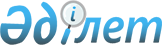 Қазақстан Республикасы Үкіметінің 1999 жылғы 25 маусымдағы N 861 қаулысына өзгерістер енгізу туралы
					
			Күшін жойған
			
			
		
					Қазақстан Республикасы Үкіметінің Қаулысы 1999 жылғы 9 тамыз N 1118. Күші жойылды - ҚР Үкіметінің 1999.09.13. N 1384 қаулысымен. ~P991384

     Астана қаласында Ұлттық мұражайдың және Л.Гумилев атындағы Еуразия университетiнiң оқу-әкiмшiлiк корпусының құрылысын қаржыландыру үшiн мемлекеттiк емес сыртқы заемдарды тартудың шарттарын Қазақстан Республикасының қолданылып жүрген заңдарына сәйкес келтiру мақсатында Қазақстан Республикасының Yкiметi қаулы етеді: 

      1. "Ұлттық мұражайдың және Л.Гумилев атындағы Еуразия университетiнiң оқу-әкiмшiлiк корпусының құрылысын iске асыру жөнiндегi шаралар туралы" Қазақстан Республикасы Үкiметiнiң 1999 жылғы 25 маусымдағы N 861 P990861_ қаулысына мынадай өзгерiстер енгізiлсiн: 

      2-тармақта: 

      1) тармақшадағы "жылдық 9,75 проценттен аспайтын" деген сөздер "жиынтық ЛИБОР+4,5 проценттен аспайтын" деген сөздермен ауыстырылсын;     2) тармақшадағы "Ақмола-Жылжымайтын мүлiк" күрделi құрылыс басқармасы" мемлекеттiк мекемесiнiң векселiне" деген сөздер "Ақмола-Жылжымайтын мүлiк" күрделi құрылыс басқармасы" мемлекеттiк кәсiпорныныңақшалық мiндеттемелерiне" деген сөздермен ауыстырылсын.     2. Осы қаулы қол қойылған күнінен бастап күшiне енедi.     Қазақстан Республикасының       Премьер-Министрі     Оқығандар:    Қобдалиева Н.М     Омарбекова А.Т.     
					© 2012. Қазақстан Республикасы Әділет министрлігінің «Қазақстан Республикасының Заңнама және құқықтық ақпарат институты» ШЖҚ РМК
				